Wybrać zawód – trudna sprawa, dla nas jeszcze to zabawa A moi rodzice… (poniedziałek;18.05.2020r.) „Kto wtoczy piłkę do bramki?” – zabawa ruchowa z elementami rzutu i celowania. Dajemy dziecku piłkę i proponujemy aby rzucało do celu (np. kosz). Początkowo ustawiamy kosz blisko dziecka, ale po każdym celnym rzucie odsuwamy kosz. „Gdzie pracuje moja mama? Kim jest mój tata z zawodu?” – wypowiedzi dziecka na temat pracy zawodowej rodziców. Prezentujemy dzieciom ilustracje przedstawiające ludzi wykonujących różne zawody. Zachęcamy dziecko do wypowiedzi na temat pracy swoich rodziców, podawało nazwy wykonywanych zawodów. Prosimy o wskazanie odpowiedniej ilustracji, jeśli zawód rodzica znajduje się na obrazku. Zwracamy uwagę na wypowiadanie się pełnymi zdaniami „Kim chcę być” – nauka piosenki i rozmowa na jej temat. Dziecko powtarza słowa piosenki fragmentami na zasadzie echa. Rytmicznie mówi fragmenty tekstu piosenki z różną dynamiką: średnio głośno, cicho, szeptem oraz w różnym tempie: bardzo wolno, wolno, umiarkowanieJa chcę być lekarką! A ja piosenkarką! Ja chcę być piłkarzem! A ja marynarzem! Ja chcę być dentystą! A ja maszynistą! Ja chcę być aktorką! A ja dyrektorką!       Ref.: Płyną marzenia jak białe ptaki, marzą dziewczynki, marzą chłopaki! Kiedy się marzy, to coś się zdarzy! A bez marzenia nic się nie zmienia! 2. Ja chcę być górnikiem! A ja podróżnikiem! Ja chcę być pisarką! Ja chcę być kucharką! Ja chcę w kosmos latać! A ja muchy łapać! Ja chcę być krawcową! No a ja – królową!          Ref.: Płyną marzenia „A jak będę dorosła” – rozmowa na temat wymarzonych zawodów zainspirowana oglądaniem obrazków.  Rozkładamy przed dzieckiem obrazki z przedstawicielami różnych zawodów. Dziecko rozpoznaje zawody, po czym wskazuje te obrazki, na których są przedstawiciele zawodów wymienionych w piosence „Kim chcę być”. Dziecko może opowiedzieć o zawodzie, który chce wykonywać w przyszłości.„Co jest potrzebne w pracy?” – doklejanie atrybutów do przedstawicieli różnych zawodów na karcie pracy. „Karty pracy” cz. 4, s. 17, (dzieci 4 letnie) „Ojciec Wirgiliusz” – zabawa przy piosence; „Kim będę?” – rysowanie kredkami wymarzonych zawodów dziecka. Przypomnijmy dziecku o atrybutach, które są potrzebne do wykonywania niektórych zawodów.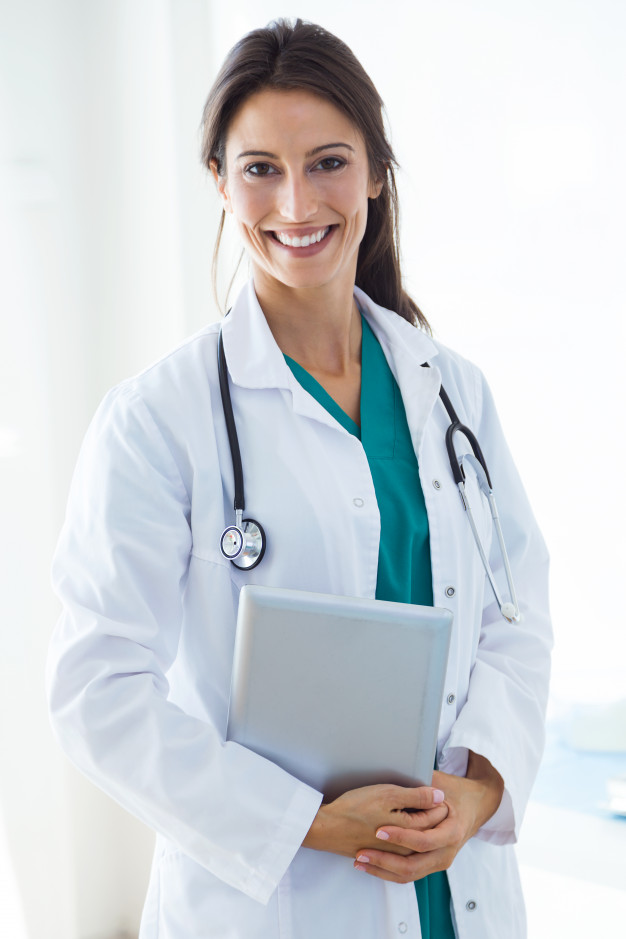 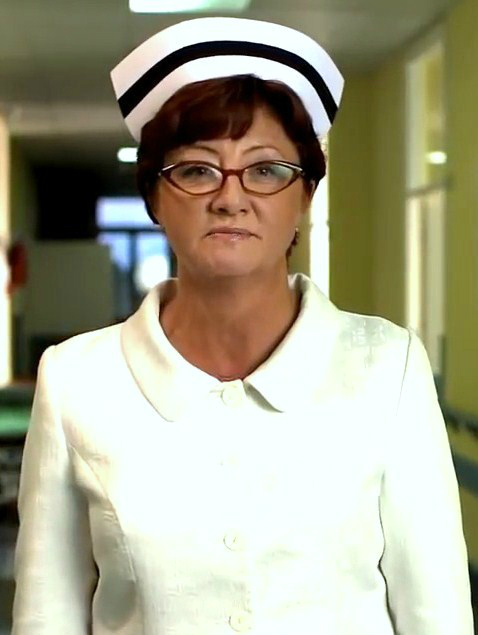 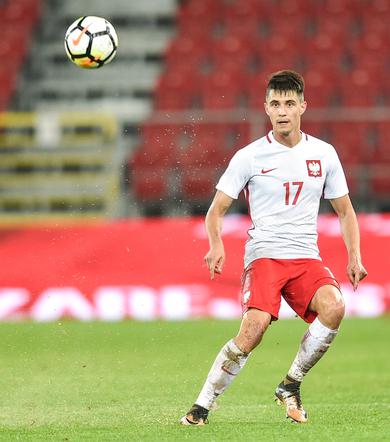 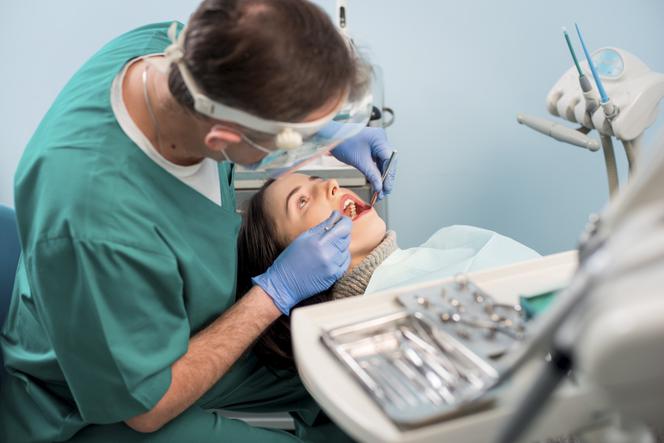 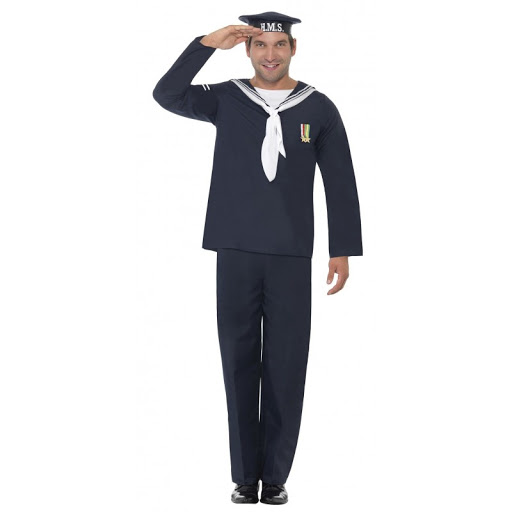 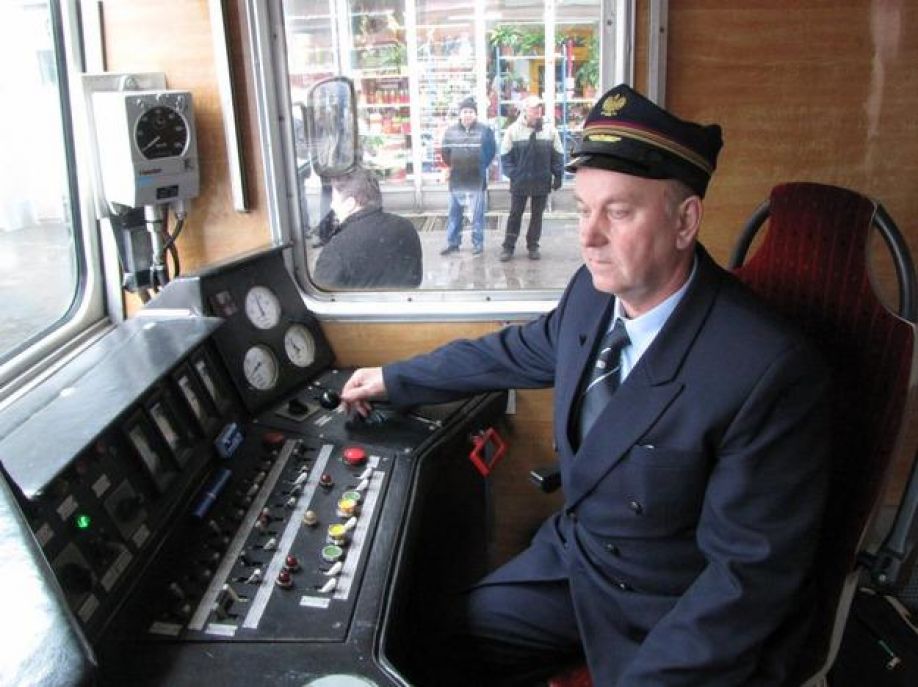 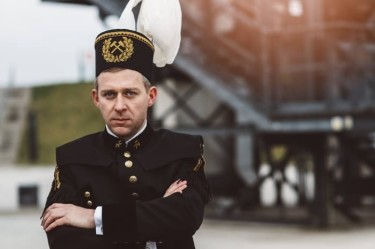 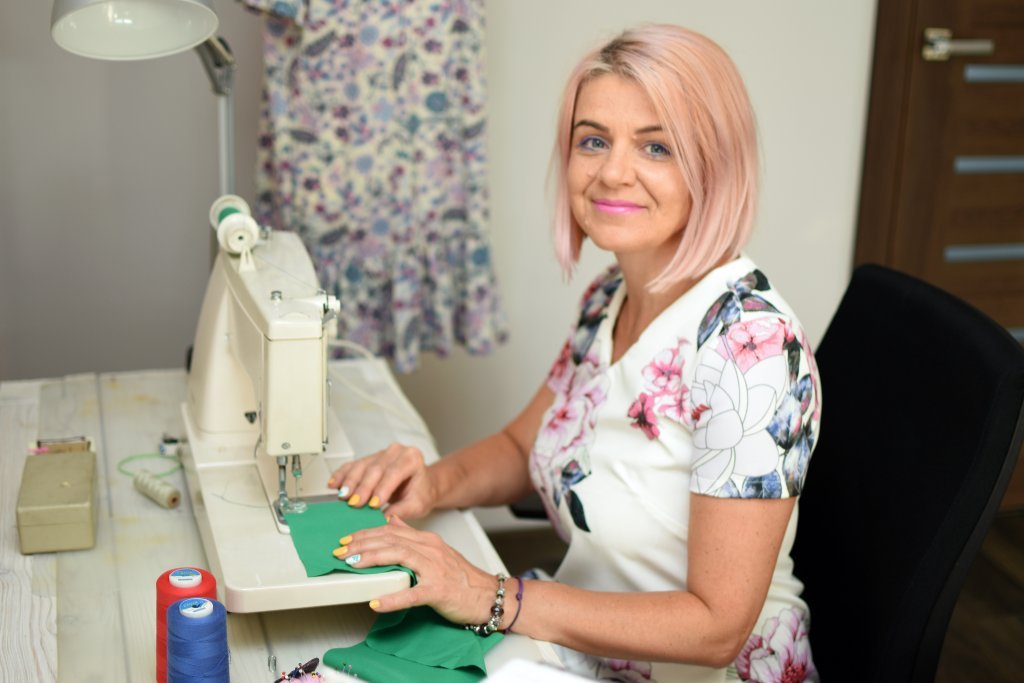 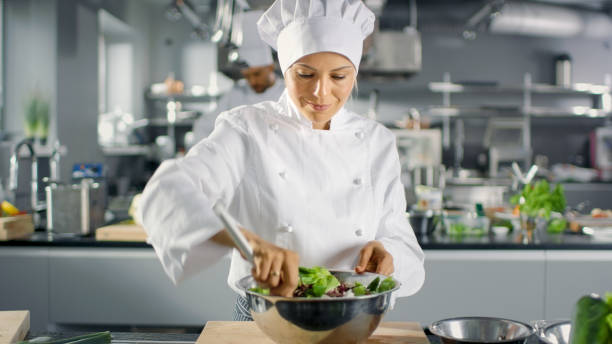 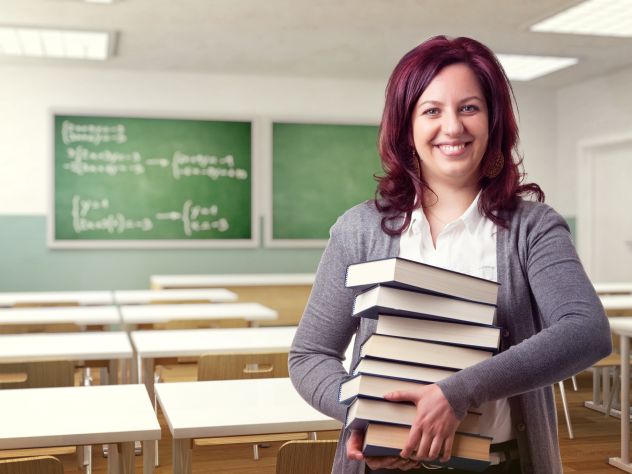 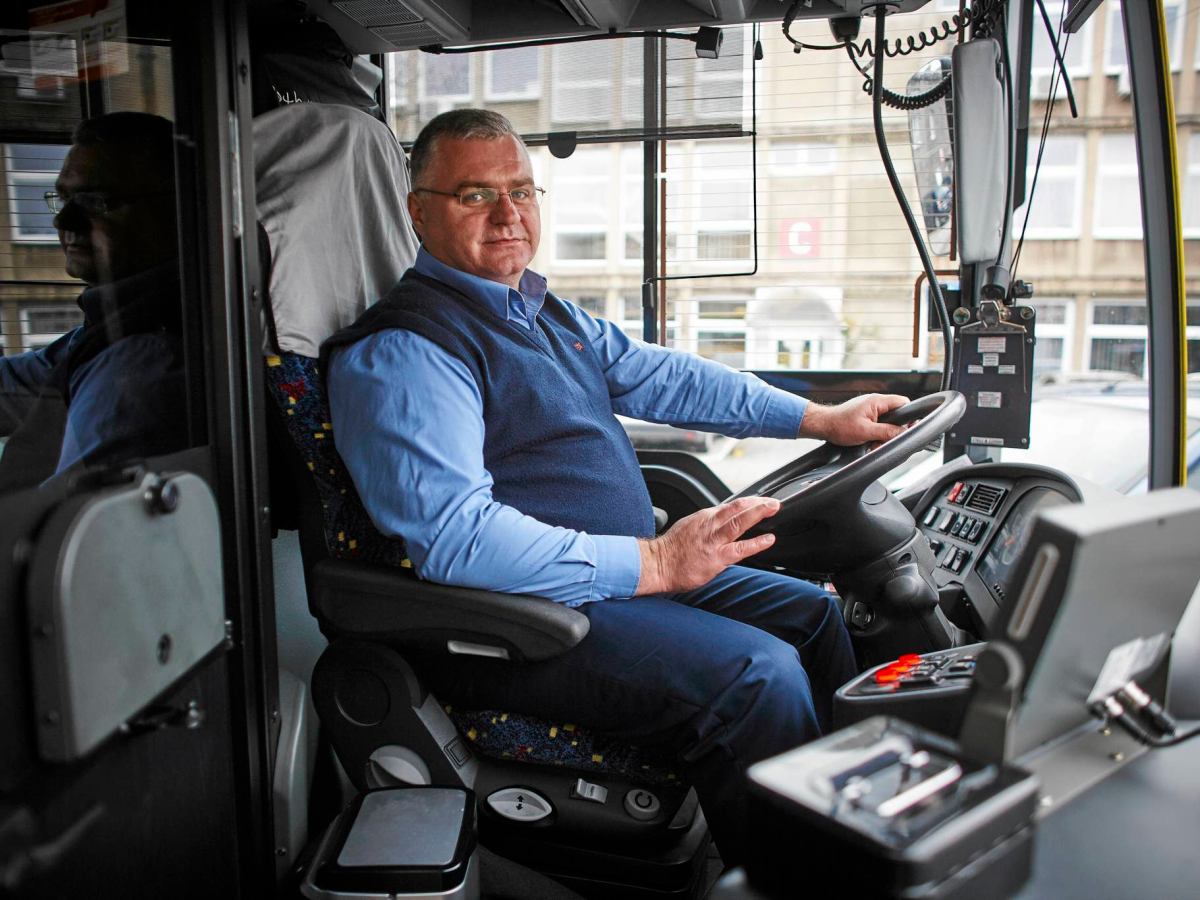 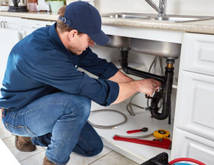 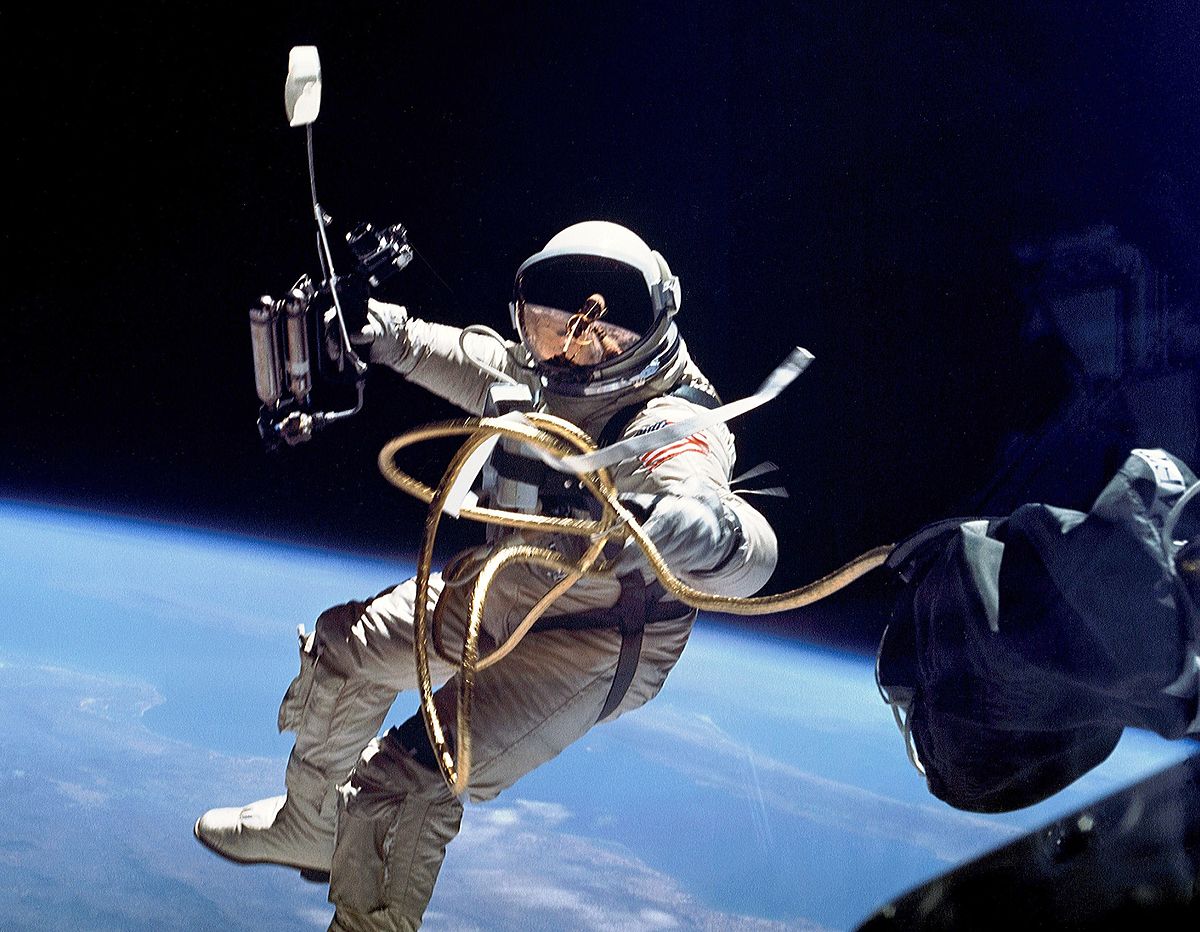 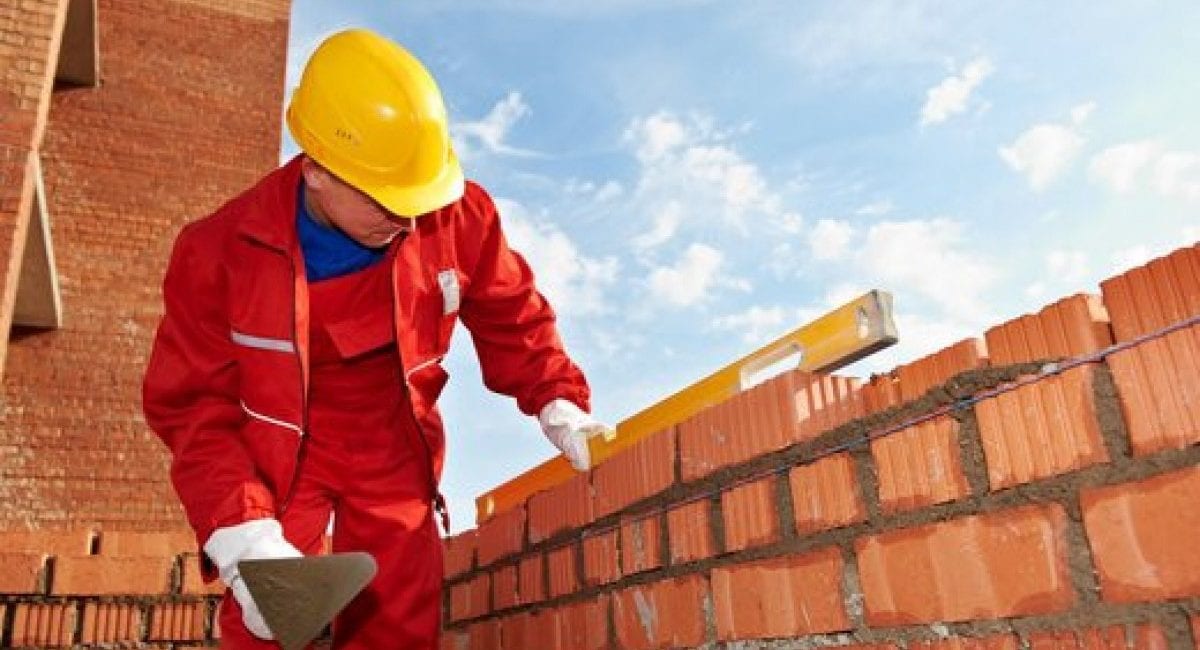 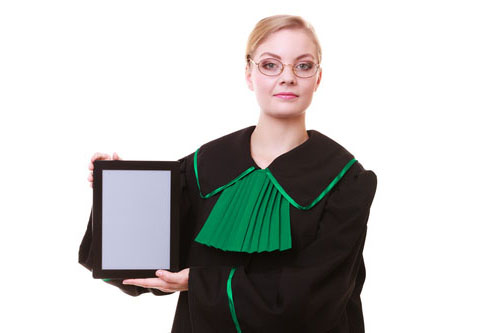 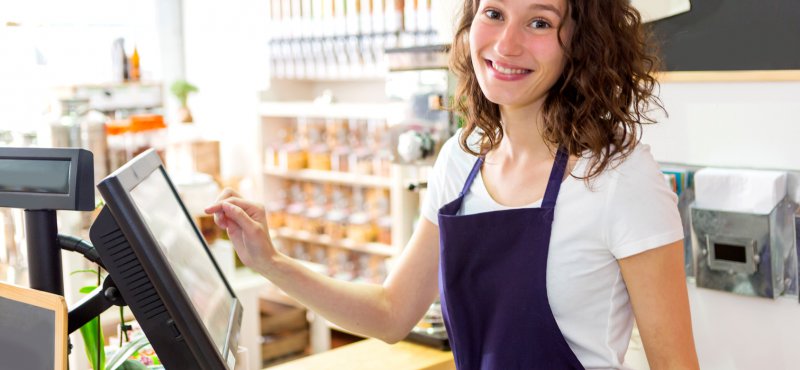 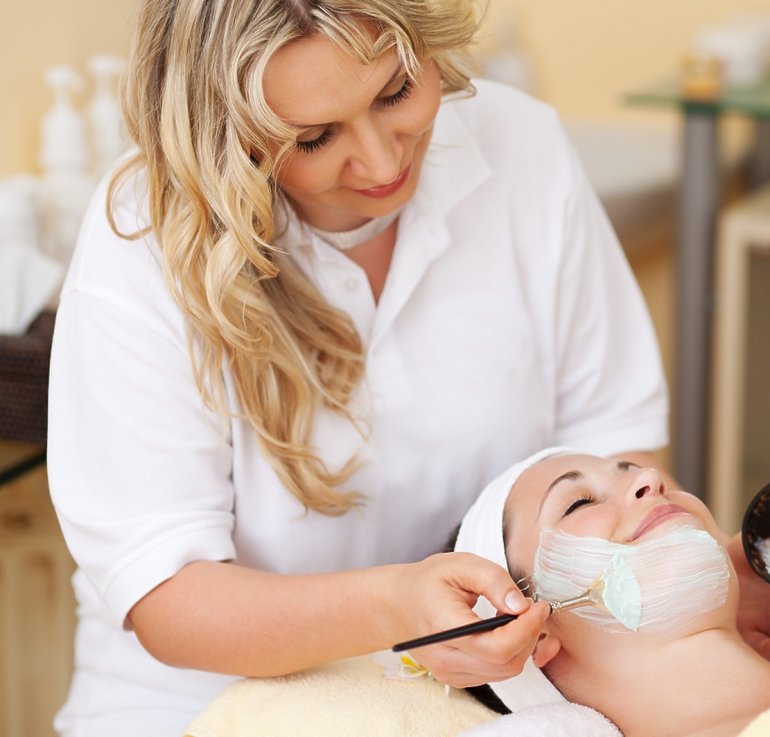 